VIETNAM MARITIME UNIVERSITY	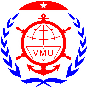 INTERNATIONAL SCHOOL OF EDUCATIONAttendance:         __________	Total exams: _______________	Total pages: _______________Absence:             __________	Student ID:    _________________________________________________Disqualified:         __________	Student ID:    _________________________________________________	Supervisor I	Supervisor IIApproved            /            qualified students…………./……………../……………Head of DivisionEXAMMINATION ATTENDANCESchool year …… - ……., Semester …….Course: Tiếng Anh cơ bản 2 (25102) – Nhóm N01	Credits: 3No.Student IDFull nameFull nameDate of birthGroupExam no.PagesGradeGradeSignatureRemarkNo.Student IDFull nameFull nameDate of birthGroupExam no.PagesXYSignatureRemark NLP MTCHead of DivisionExaminer 1Examiner 2